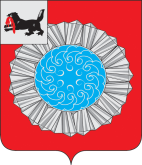                                                Российская Федерация                                                 Иркутская область                                                 Слюдянский районДУМА  МУНИЦИПАЛЬНОГО ОБРАЗОВАНИЯСЛЮДЯНСКИЙ РАЙОНРЕШЕНИЕРешение принято районной Думой 22 февраля 2017 годаО    внесении   изменений   и   дополнений  врешение Думы муниципального образованияСлюдянский район от 25.02.2010г.   № 11-Урд«Об утверждении   Положения   о  гарантиях деятельности мэра муниципального образованияСлюдянский    район    и     депутатов         Думымуниципального    образования     Слюдянский район»          В целях соблюдения норматива формирования расходов на оплату труда мэра муниципального образования Слюдянский район и депутатов, выборных должностных лиц муниципального образования Слюдянский район, осуществляющих свои полномочия на постоянной основе, учитывая Закон Иркутской области от 17 декабря 2008 года № 122-оз «О гарантиях осуществления полномочий депутата, члена выборного органа местного самоуправления, выборного должностного лица местного самоуправления в Иркутской области» и постановление Правительства Иркутской области от 27 ноября 2014 года № 599-пп  «Об установлении нормативов формирования расходов на оплату труда депутатов, выборных должностных лиц местного самоуправления, осуществляющих свои полномочия на постоянной основе, муниципальных служащих и содержание органов местного самоуправления муниципальных образований Иркутской области» и письмо Министерства труда и занятости Иркутской области от 29.12.2016 года № 02-74-8985/16, в соответствии со статьями 36, 40, 53 Федерального Закона от 6 октября 2006 года № 131-ФЗ «Об общих принципах организации местного самоуправления в Российской Федерации» и на основании ст. 23, 48, 58  Устава муниципального образования  Слюдянский район (новая редакция), зарегистрированного постановлением Губернатора Иркутской области № 303-П от 30 июня 2005г., регистрационный № 14-3,- РАЙОННАЯ  ДУМА  РЕШИЛА:          1. Внести изменения и дополнения в решение Думы муниципального образования Слюдянский район от 25 февраля 2010 года № 11-Урд  «Об утверждении Положения о  гарантиях деятельности мэра муниципального образования Слюдянский район и депутатов Думы муниципального образования  Слюдянский район»:         1.2. Приложения  № 1 и № 2  к Положению изложить в новой редакции (прилагаются).           2. Настоящее решение ввести в действие с 01.01.2017 года.            3. Приложение № 1 к Положению о  гарантиях деятельности мэра муниципального образования Слюдянский район и депутатов Думы муниципального образования  Слюдянский район» в редакции решения Думы муниципального образования Слюдянский район от 30 июня 2016 года № 29-YIрд  признать утратившим силу.           4. Приложение № 2 к Положению о  гарантиях деятельности мэра муниципального образования Слюдянский район и депутатов Думы муниципального образования  Слюдянский район» в редакции решения Думы муниципального образования Слюдянский район от 12 ноября 2015 года № 65-YIрд  признать утратившим силу.          5. Опубликовать данный муниципальный правовой акт в приложении к газете «Славное море» и разместить на официальном сайте администрации муниципального района.Мэр муниципального образованияСлюдянский район                                                                                   А.В. ДолжиковПредседатель Думы муниципального Образования Слюдянский район                                                             А.Г. Чубаров От 22 февраля 2017 год № 8 – VI рдПриложение № 1 к Положению о гарантиях деятельности мэра муниципального образования Слюдянский район и депутатов Думы муниципального образования Слюдянский районПриложение № 1 к Положению о гарантиях деятельности мэра муниципального образования Слюдянский район и депутатов Думы муниципального образования Слюдянский районПриложение № 1 к Положению о гарантиях деятельности мэра муниципального образования Слюдянский район и депутатов Думы муниципального образования Слюдянский районПриложение № 1 к Положению о гарантиях деятельности мэра муниципального образования Слюдянский район и депутатов Думы муниципального образования Слюдянский районПриложение № 1 к Положению о гарантиях деятельности мэра муниципального образования Слюдянский район и депутатов Думы муниципального образования Слюдянский районПриложение № 1 к Положению о гарантиях деятельности мэра муниципального образования Слюдянский район и депутатов Думы муниципального образования Слюдянский районПриложение № 1 к Положению о гарантиях деятельности мэра муниципального образования Слюдянский район и депутатов Думы муниципального образования Слюдянский районПриложение № 1 к Положению о гарантиях деятельности мэра муниципального образования Слюдянский район и депутатов Думы муниципального образования Слюдянский районПриложение № 1 к Положению о гарантиях деятельности мэра муниципального образования Слюдянский район и депутатов Думы муниципального образования Слюдянский районПриложение № 1 к Положению о гарантиях деятельности мэра муниципального образования Слюдянский район и депутатов Думы муниципального образования Слюдянский районПриложение № 1 к Положению о гарантиях деятельности мэра муниципального образования Слюдянский район и депутатов Думы муниципального образования Слюдянский районПриложение № 1 к Положению о гарантиях деятельности мэра муниципального образования Слюдянский район и депутатов Думы муниципального образования Слюдянский районПриложение № 1 к Положению о гарантиях деятельности мэра муниципального образования Слюдянский район и депутатов Думы муниципального образования Слюдянский районПриложение № 1 к Положению о гарантиях деятельности мэра муниципального образования Слюдянский район и депутатов Думы муниципального образования Слюдянский районРазмеры и условия оплаты труда мэра муниципального образования Слюдянский районРазмеры и условия оплаты труда мэра муниципального образования Слюдянский районРазмеры и условия оплаты труда мэра муниципального образования Слюдянский районРазмеры и условия оплаты труда мэра муниципального образования Слюдянский районРазмеры и условия оплаты труда мэра муниципального образования Слюдянский районРазмеры и условия оплаты труда мэра муниципального образования Слюдянский район№№ п/пДолжностьСтавкаЕжемесячное денежное вознаграждение (должностной оклад)Надбавка за выслугу лет     30 %Ежемесячное денежное поощрениеНадбавка, рассчитанная исходя из численности населенияНадбавка за работу с документами, содержащими гос.тайну (50%)ИтогоРайон.  коэф. 30%Сев.  надбавка 30%Всего1Мэр района19943,562983,06887384,0111838,844971,78117121,2635136,3835136,38187394,011Ежемесячное денежное вознаграждение мэра   (Должностной оклад)Определяемое как произведение должностного оклада муниципального служащего, замещающего низшую должность муниципальной службы и поправочного коэффициента, установленного в зависимости от численности населения района: 3564*2,79*1=9943,56Определяемое как произведение должностного оклада муниципального служащего, замещающего низшую должность муниципальной службы и поправочного коэффициента, установленного в зависимости от численности населения района: 3564*2,79*1=9943,56Определяемое как произведение должностного оклада муниципального служащего, замещающего низшую должность муниципальной службы и поправочного коэффициента, установленного в зависимости от численности населения района: 3564*2,79*1=9943,56Определяемое как произведение должностного оклада муниципального служащего, замещающего низшую должность муниципальной службы и поправочного коэффициента, установленного в зависимости от численности населения района: 3564*2,79*1=9943,56Определяемое как произведение должностного оклада муниципального служащего, замещающего низшую должность муниципальной службы и поправочного коэффициента, установленного в зависимости от численности населения района: 3564*2,79*1=9943,56Определяемое как произведение должностного оклада муниципального служащего, замещающего низшую должность муниципальной службы и поправочного коэффициента, установленного в зависимости от численности населения района: 3564*2,79*1=9943,56Определяемое как произведение должностного оклада муниципального служащего, замещающего низшую должность муниципальной службы и поправочного коэффициента, установленного в зависимости от численности населения района: 3564*2,79*1=9943,56Определяемое как произведение должностного оклада муниципального служащего, замещающего низшую должность муниципальной службы и поправочного коэффициента, установленного в зависимости от численности населения района: 3564*2,79*1=9943,56Определяемое как произведение должностного оклада муниципального служащего, замещающего низшую должность муниципальной службы и поправочного коэффициента, установленного в зависимости от численности населения района: 3564*2,79*1=9943,56Надбавка за выслугу летУстанавливаемая для лиц, замещающих муниципальные должности в максимальном размере 30 % вне зависимоси от стажа работыУстанавливаемая для лиц, замещающих муниципальные должности в максимальном размере 30 % вне зависимоси от стажа работыУстанавливаемая для лиц, замещающих муниципальные должности в максимальном размере 30 % вне зависимоси от стажа работыУстанавливаемая для лиц, замещающих муниципальные должности в максимальном размере 30 % вне зависимоси от стажа работыУстанавливаемая для лиц, замещающих муниципальные должности в максимальном размере 30 % вне зависимоси от стажа работыУстанавливаемая для лиц, замещающих муниципальные должности в максимальном размере 30 % вне зависимоси от стажа работыУстанавливаемая для лиц, замещающих муниципальные должности в максимальном размере 30 % вне зависимоси от стажа работыУстанавливаемая для лиц, замещающих муниципальные должности в максимальном размере 30 % вне зависимоси от стажа работыУстанавливаемая для лиц, замещающих муниципальные должности в максимальном размере 30 % вне зависимоси от стажа работыЕжемесячное денежное поощрение мэраУстанавливается в размере 6,76  ежемесячного денежного вознаграждения (должностного оклада) с надбавкой за выслугу лет:  (9943,56+2983,068)*6,76= 87384,01Устанавливается в размере 6,76  ежемесячного денежного вознаграждения (должностного оклада) с надбавкой за выслугу лет:  (9943,56+2983,068)*6,76= 87384,01Устанавливается в размере 6,76  ежемесячного денежного вознаграждения (должностного оклада) с надбавкой за выслугу лет:  (9943,56+2983,068)*6,76= 87384,01Устанавливается в размере 6,76  ежемесячного денежного вознаграждения (должностного оклада) с надбавкой за выслугу лет:  (9943,56+2983,068)*6,76= 87384,01Устанавливается в размере 6,76  ежемесячного денежного вознаграждения (должностного оклада) с надбавкой за выслугу лет:  (9943,56+2983,068)*6,76= 87384,01Устанавливается в размере 6,76  ежемесячного денежного вознаграждения (должностного оклада) с надбавкой за выслугу лет:  (9943,56+2983,068)*6,76= 87384,01Устанавливается в размере 6,76  ежемесячного денежного вознаграждения (должностного оклада) с надбавкой за выслугу лет:  (9943,56+2983,068)*6,76= 87384,01Устанавливается в размере 6,76  ежемесячного денежного вознаграждения (должностного оклада) с надбавкой за выслугу лет:  (9943,56+2983,068)*6,76= 87384,01Устанавливается в размере 6,76  ежемесячного денежного вознаграждения (должностного оклада) с надбавкой за выслугу лет:  (9943,56+2983,068)*6,76= 87384,01Надбавка, рассчитанная исходя из численности населенияНадбавка- дополнительный объем средств определяется как отношение численности населения муниципального образования к сумме численности населения муниципальных образований, попадающих в одну группу муниципальных образований по численности населения в соответствии с приложениями, умноженное на 15 % и умноженное на сумму произведения денежного вознаграждения на коэффициент денежного поощрения и повышающий коэффициент дотационности 39833/235430*0,15*466484= 11838,84Надбавка- дополнительный объем средств определяется как отношение численности населения муниципального образования к сумме численности населения муниципальных образований, попадающих в одну группу муниципальных образований по численности населения в соответствии с приложениями, умноженное на 15 % и умноженное на сумму произведения денежного вознаграждения на коэффициент денежного поощрения и повышающий коэффициент дотационности 39833/235430*0,15*466484= 11838,84Надбавка- дополнительный объем средств определяется как отношение численности населения муниципального образования к сумме численности населения муниципальных образований, попадающих в одну группу муниципальных образований по численности населения в соответствии с приложениями, умноженное на 15 % и умноженное на сумму произведения денежного вознаграждения на коэффициент денежного поощрения и повышающий коэффициент дотационности 39833/235430*0,15*466484= 11838,84Надбавка- дополнительный объем средств определяется как отношение численности населения муниципального образования к сумме численности населения муниципальных образований, попадающих в одну группу муниципальных образований по численности населения в соответствии с приложениями, умноженное на 15 % и умноженное на сумму произведения денежного вознаграждения на коэффициент денежного поощрения и повышающий коэффициент дотационности 39833/235430*0,15*466484= 11838,84Надбавка- дополнительный объем средств определяется как отношение численности населения муниципального образования к сумме численности населения муниципальных образований, попадающих в одну группу муниципальных образований по численности населения в соответствии с приложениями, умноженное на 15 % и умноженное на сумму произведения денежного вознаграждения на коэффициент денежного поощрения и повышающий коэффициент дотационности 39833/235430*0,15*466484= 11838,84Надбавка- дополнительный объем средств определяется как отношение численности населения муниципального образования к сумме численности населения муниципальных образований, попадающих в одну группу муниципальных образований по численности населения в соответствии с приложениями, умноженное на 15 % и умноженное на сумму произведения денежного вознаграждения на коэффициент денежного поощрения и повышающий коэффициент дотационности 39833/235430*0,15*466484= 11838,84Надбавка- дополнительный объем средств определяется как отношение численности населения муниципального образования к сумме численности населения муниципальных образований, попадающих в одну группу муниципальных образований по численности населения в соответствии с приложениями, умноженное на 15 % и умноженное на сумму произведения денежного вознаграждения на коэффициент денежного поощрения и повышающий коэффициент дотационности 39833/235430*0,15*466484= 11838,84Надбавка- дополнительный объем средств определяется как отношение численности населения муниципального образования к сумме численности населения муниципальных образований, попадающих в одну группу муниципальных образований по численности населения в соответствии с приложениями, умноженное на 15 % и умноженное на сумму произведения денежного вознаграждения на коэффициент денежного поощрения и повышающий коэффициент дотационности 39833/235430*0,15*466484= 11838,84Надбавка- дополнительный объем средств определяется как отношение численности населения муниципального образования к сумме численности населения муниципальных образований, попадающих в одну группу муниципальных образований по численности населения в соответствии с приложениями, умноженное на 15 % и умноженное на сумму произведения денежного вознаграждения на коэффициент денежного поощрения и повышающий коэффициент дотационности 39833/235430*0,15*466484= 11838,84Надбавка за работу со сведениями, составляющими гос.тайнуОбъем средств определен на основании установленного   федеральными нормативными правовыми актами размера процентной надбавки за работу со сведениями, составляющими государственную тайну (50 %), умноженного на ежемесячное денежное вознаграждение (должностной оклад): 9943,56*0,5= 4971,78Объем средств определен на основании установленного   федеральными нормативными правовыми актами размера процентной надбавки за работу со сведениями, составляющими государственную тайну (50 %), умноженного на ежемесячное денежное вознаграждение (должностной оклад): 9943,56*0,5= 4971,78Объем средств определен на основании установленного   федеральными нормативными правовыми актами размера процентной надбавки за работу со сведениями, составляющими государственную тайну (50 %), умноженного на ежемесячное денежное вознаграждение (должностной оклад): 9943,56*0,5= 4971,78Объем средств определен на основании установленного   федеральными нормативными правовыми актами размера процентной надбавки за работу со сведениями, составляющими государственную тайну (50 %), умноженного на ежемесячное денежное вознаграждение (должностной оклад): 9943,56*0,5= 4971,78Объем средств определен на основании установленного   федеральными нормативными правовыми актами размера процентной надбавки за работу со сведениями, составляющими государственную тайну (50 %), умноженного на ежемесячное денежное вознаграждение (должностной оклад): 9943,56*0,5= 4971,78Объем средств определен на основании установленного   федеральными нормативными правовыми актами размера процентной надбавки за работу со сведениями, составляющими государственную тайну (50 %), умноженного на ежемесячное денежное вознаграждение (должностной оклад): 9943,56*0,5= 4971,78Объем средств определен на основании установленного   федеральными нормативными правовыми актами размера процентной надбавки за работу со сведениями, составляющими государственную тайну (50 %), умноженного на ежемесячное денежное вознаграждение (должностной оклад): 9943,56*0,5= 4971,78Объем средств определен на основании установленного   федеральными нормативными правовыми актами размера процентной надбавки за работу со сведениями, составляющими государственную тайну (50 %), умноженного на ежемесячное денежное вознаграждение (должностной оклад): 9943,56*0,5= 4971,78Объем средств определен на основании установленного   федеральными нормативными правовыми актами размера процентной надбавки за работу со сведениями, составляющими государственную тайну (50 %), умноженного на ежемесячное денежное вознаграждение (должностной оклад): 9943,56*0,5= 4971,78Мэр муниципального образования Мэр муниципального образования Мэр муниципального образования Слюдянский район                                                                                                                                   А.В. ДолжиковСлюдянский район                                                                                                                                   А.В. ДолжиковСлюдянский район                                                                                                                                   А.В. ДолжиковСлюдянский район                                                                                                                                   А.В. ДолжиковСлюдянский район                                                                                                                                   А.В. ДолжиковСлюдянский район                                                                                                                                   А.В. ДолжиковСлюдянский район                                                                                                                                   А.В. ДолжиковПредседатель Думы муниципальногоПредседатель Думы муниципальногоПредседатель Думы муниципальногообразования Слюдянский район                                                                                                                А.Г. Чубаровобразования Слюдянский район                                                                                                                А.Г. Чубаровобразования Слюдянский район                                                                                                                А.Г. Чубаровобразования Слюдянский район                                                                                                                А.Г. Чубаровобразования Слюдянский район                                                                                                                А.Г. Чубаровобразования Слюдянский район                                                                                                                А.Г. Чубаровобразования Слюдянский район                                                                                                                А.Г. ЧубаровПриложение № 2 к Положению о гарантиях деятельности мэра муниципального образования Слюдянский район и депутатов Думы муниципального образования Слюдянский районПриложение № 2 к Положению о гарантиях деятельности мэра муниципального образования Слюдянский район и депутатов Думы муниципального образования Слюдянский районПриложение № 2 к Положению о гарантиях деятельности мэра муниципального образования Слюдянский район и депутатов Думы муниципального образования Слюдянский районПриложение № 2 к Положению о гарантиях деятельности мэра муниципального образования Слюдянский район и депутатов Думы муниципального образования Слюдянский районПриложение № 2 к Положению о гарантиях деятельности мэра муниципального образования Слюдянский район и депутатов Думы муниципального образования Слюдянский районПриложение № 2 к Положению о гарантиях деятельности мэра муниципального образования Слюдянский район и депутатов Думы муниципального образования Слюдянский районПриложение № 2 к Положению о гарантиях деятельности мэра муниципального образования Слюдянский район и депутатов Думы муниципального образования Слюдянский районПриложение № 2 к Положению о гарантиях деятельности мэра муниципального образования Слюдянский район и депутатов Думы муниципального образования Слюдянский районПриложение № 2 к Положению о гарантиях деятельности мэра муниципального образования Слюдянский район и депутатов Думы муниципального образования Слюдянский районПриложение № 2 к Положению о гарантиях деятельности мэра муниципального образования Слюдянский район и депутатов Думы муниципального образования Слюдянский районПриложение № 2 к Положению о гарантиях деятельности мэра муниципального образования Слюдянский район и депутатов Думы муниципального образования Слюдянский районПриложение № 2 к Положению о гарантиях деятельности мэра муниципального образования Слюдянский район и депутатов Думы муниципального образования Слюдянский районПриложение № 2 к Положению о гарантиях деятельности мэра муниципального образования Слюдянский район и депутатов Думы муниципального образования Слюдянский районПриложение № 2 к Положению о гарантиях деятельности мэра муниципального образования Слюдянский район и депутатов Думы муниципального образования Слюдянский районРазмеры и условия оплаты труда депутатов Думы муниципального образования Слюдянский район, осуществляющихРазмеры и условия оплаты труда депутатов Думы муниципального образования Слюдянский район, осуществляющихРазмеры и условия оплаты труда депутатов Думы муниципального образования Слюдянский район, осуществляющихРазмеры и условия оплаты труда депутатов Думы муниципального образования Слюдянский район, осуществляющихРазмеры и условия оплаты труда депутатов Думы муниципального образования Слюдянский район, осуществляющихРазмеры и условия оплаты труда депутатов Думы муниципального образования Слюдянский район, осуществляющихРазмеры и условия оплаты труда депутатов Думы муниципального образования Слюдянский район, осуществляющихРазмеры и условия оплаты труда депутатов Думы муниципального образования Слюдянский район, осуществляющихсвои полномочия на постоянной основесвои полномочия на постоянной основесвои полномочия на постоянной основе№№ п/пДолжностьСтавкаЕжемесячное денежное вознаграждениеЕжемесячное денежное поощрениеНадбавка, рассчитанная исходя из численности населенияНадбавка за работу с документами, содержащими гос.тайну (50%)ИтогоРайон.  коэф. 30%Сев.  надбавка 30%Всего1Председатель РД15270,0942371,5011838,840,0054210,3416263,1016263,1086736,542Зам.председателя РД0,51789,8414390,3211838,84026229,167868,757868,7541966,661Ежемесячное денежное вознаграждение председателя районной ДумыОпределяемое как 53 % от ежемесячного денежного вознаграждения мэра района: 9943,56*0,53=  5270,09Определяемое как 53 % от ежемесячного денежного вознаграждения мэра района: 9943,56*0,53=  5270,09Определяемое как 53 % от ежемесячного денежного вознаграждения мэра района: 9943,56*0,53=  5270,09Определяемое как 53 % от ежемесячного денежного вознаграждения мэра района: 9943,56*0,53=  5270,09Определяемое как 53 % от ежемесячного денежного вознаграждения мэра района: 9943,56*0,53=  5270,09Определяемое как 53 % от ежемесячного денежного вознаграждения мэра района: 9943,56*0,53=  5270,09Определяемое как 53 % от ежемесячного денежного вознаграждения мэра района: 9943,56*0,53=  5270,09Определяемое как 53 % от ежемесячного денежного вознаграждения мэра района: 9943,56*0,53=  5270,09Ежемесячное денежное поощрение председателя районной ДумыОпределяемое как произведение ежемесячного денежного вознаграждения на коэффициент денежного поощрения и повышающий коэффициент, применяемый для муниципальных образований Иркутской области, в бюджетах которых доля дотаций из других бюджетов бюджетной системы Российской Федерации и (или) налоговых доходов по дополнительным нормативам отчислений в размере, не превышающем расчетного объема дотации на выравнивание бюджетной обеспеченности (части расчетного объема дотации), замененной дополнительными нормативами отчислений, в собственных доходах в отчетном году составляет менее 20 %, размер которого составляет 1,2:  5270,09*6,7*1,2= 42371,50Определяемое как произведение ежемесячного денежного вознаграждения на коэффициент денежного поощрения и повышающий коэффициент, применяемый для муниципальных образований Иркутской области, в бюджетах которых доля дотаций из других бюджетов бюджетной системы Российской Федерации и (или) налоговых доходов по дополнительным нормативам отчислений в размере, не превышающем расчетного объема дотации на выравнивание бюджетной обеспеченности (части расчетного объема дотации), замененной дополнительными нормативами отчислений, в собственных доходах в отчетном году составляет менее 20 %, размер которого составляет 1,2:  5270,09*6,7*1,2= 42371,50Определяемое как произведение ежемесячного денежного вознаграждения на коэффициент денежного поощрения и повышающий коэффициент, применяемый для муниципальных образований Иркутской области, в бюджетах которых доля дотаций из других бюджетов бюджетной системы Российской Федерации и (или) налоговых доходов по дополнительным нормативам отчислений в размере, не превышающем расчетного объема дотации на выравнивание бюджетной обеспеченности (части расчетного объема дотации), замененной дополнительными нормативами отчислений, в собственных доходах в отчетном году составляет менее 20 %, размер которого составляет 1,2:  5270,09*6,7*1,2= 42371,50Определяемое как произведение ежемесячного денежного вознаграждения на коэффициент денежного поощрения и повышающий коэффициент, применяемый для муниципальных образований Иркутской области, в бюджетах которых доля дотаций из других бюджетов бюджетной системы Российской Федерации и (или) налоговых доходов по дополнительным нормативам отчислений в размере, не превышающем расчетного объема дотации на выравнивание бюджетной обеспеченности (части расчетного объема дотации), замененной дополнительными нормативами отчислений, в собственных доходах в отчетном году составляет менее 20 %, размер которого составляет 1,2:  5270,09*6,7*1,2= 42371,50Определяемое как произведение ежемесячного денежного вознаграждения на коэффициент денежного поощрения и повышающий коэффициент, применяемый для муниципальных образований Иркутской области, в бюджетах которых доля дотаций из других бюджетов бюджетной системы Российской Федерации и (или) налоговых доходов по дополнительным нормативам отчислений в размере, не превышающем расчетного объема дотации на выравнивание бюджетной обеспеченности (части расчетного объема дотации), замененной дополнительными нормативами отчислений, в собственных доходах в отчетном году составляет менее 20 %, размер которого составляет 1,2:  5270,09*6,7*1,2= 42371,50Определяемое как произведение ежемесячного денежного вознаграждения на коэффициент денежного поощрения и повышающий коэффициент, применяемый для муниципальных образований Иркутской области, в бюджетах которых доля дотаций из других бюджетов бюджетной системы Российской Федерации и (или) налоговых доходов по дополнительным нормативам отчислений в размере, не превышающем расчетного объема дотации на выравнивание бюджетной обеспеченности (части расчетного объема дотации), замененной дополнительными нормативами отчислений, в собственных доходах в отчетном году составляет менее 20 %, размер которого составляет 1,2:  5270,09*6,7*1,2= 42371,50Определяемое как произведение ежемесячного денежного вознаграждения на коэффициент денежного поощрения и повышающий коэффициент, применяемый для муниципальных образований Иркутской области, в бюджетах которых доля дотаций из других бюджетов бюджетной системы Российской Федерации и (или) налоговых доходов по дополнительным нормативам отчислений в размере, не превышающем расчетного объема дотации на выравнивание бюджетной обеспеченности (части расчетного объема дотации), замененной дополнительными нормативами отчислений, в собственных доходах в отчетном году составляет менее 20 %, размер которого составляет 1,2:  5270,09*6,7*1,2= 42371,50Определяемое как произведение ежемесячного денежного вознаграждения на коэффициент денежного поощрения и повышающий коэффициент, применяемый для муниципальных образований Иркутской области, в бюджетах которых доля дотаций из других бюджетов бюджетной системы Российской Федерации и (или) налоговых доходов по дополнительным нормативам отчислений в размере, не превышающем расчетного объема дотации на выравнивание бюджетной обеспеченности (части расчетного объема дотации), замененной дополнительными нормативами отчислений, в собственных доходах в отчетном году составляет менее 20 %, размер которого составляет 1,2:  5270,09*6,7*1,2= 42371,50Надбавка, рассчитанная исходя из численности населенияНадбавка- дополнительный объем средств определяется как отношение численности населения муниципального образования к сумме численности населения муниципальных образований, попадающих в одну группу муниципальных образований по численности населения в соответствии с приложениями, умноженное на 15 % и умноженное на сумму произведения денежного вознаграждения на коэффициент денежного поощрения и повышающий коэффициент дотационности 39833/235430*0,15*466484= 11838,84Надбавка- дополнительный объем средств определяется как отношение численности населения муниципального образования к сумме численности населения муниципальных образований, попадающих в одну группу муниципальных образований по численности населения в соответствии с приложениями, умноженное на 15 % и умноженное на сумму произведения денежного вознаграждения на коэффициент денежного поощрения и повышающий коэффициент дотационности 39833/235430*0,15*466484= 11838,84Надбавка- дополнительный объем средств определяется как отношение численности населения муниципального образования к сумме численности населения муниципальных образований, попадающих в одну группу муниципальных образований по численности населения в соответствии с приложениями, умноженное на 15 % и умноженное на сумму произведения денежного вознаграждения на коэффициент денежного поощрения и повышающий коэффициент дотационности 39833/235430*0,15*466484= 11838,84Надбавка- дополнительный объем средств определяется как отношение численности населения муниципального образования к сумме численности населения муниципальных образований, попадающих в одну группу муниципальных образований по численности населения в соответствии с приложениями, умноженное на 15 % и умноженное на сумму произведения денежного вознаграждения на коэффициент денежного поощрения и повышающий коэффициент дотационности 39833/235430*0,15*466484= 11838,84Надбавка- дополнительный объем средств определяется как отношение численности населения муниципального образования к сумме численности населения муниципальных образований, попадающих в одну группу муниципальных образований по численности населения в соответствии с приложениями, умноженное на 15 % и умноженное на сумму произведения денежного вознаграждения на коэффициент денежного поощрения и повышающий коэффициент дотационности 39833/235430*0,15*466484= 11838,84Надбавка- дополнительный объем средств определяется как отношение численности населения муниципального образования к сумме численности населения муниципальных образований, попадающих в одну группу муниципальных образований по численности населения в соответствии с приложениями, умноженное на 15 % и умноженное на сумму произведения денежного вознаграждения на коэффициент денежного поощрения и повышающий коэффициент дотационности 39833/235430*0,15*466484= 11838,84Надбавка- дополнительный объем средств определяется как отношение численности населения муниципального образования к сумме численности населения муниципальных образований, попадающих в одну группу муниципальных образований по численности населения в соответствии с приложениями, умноженное на 15 % и умноженное на сумму произведения денежного вознаграждения на коэффициент денежного поощрения и повышающий коэффициент дотационности 39833/235430*0,15*466484= 11838,84Надбавка- дополнительный объем средств определяется как отношение численности населения муниципального образования к сумме численности населения муниципальных образований, попадающих в одну группу муниципальных образований по численности населения в соответствии с приложениями, умноженное на 15 % и умноженное на сумму произведения денежного вознаграждения на коэффициент денежного поощрения и повышающий коэффициент дотационности 39833/235430*0,15*466484= 11838,84Надбавка за работу со сведениями, составляющими гос.тайну2Ежемесячное денежное вознаграждение зам.председателя районной ДумыОпределяемое как 36 % от ежемесячного денежного вознаграждения мэра района и умноженное на 0,5 ставки : 9943,56*0,36*0,5= 1789,84Определяемое как 36 % от ежемесячного денежного вознаграждения мэра района и умноженное на 0,5 ставки : 9943,56*0,36*0,5= 1789,84Определяемое как 36 % от ежемесячного денежного вознаграждения мэра района и умноженное на 0,5 ставки : 9943,56*0,36*0,5= 1789,84Определяемое как 36 % от ежемесячного денежного вознаграждения мэра района и умноженное на 0,5 ставки : 9943,56*0,36*0,5= 1789,84Определяемое как 36 % от ежемесячного денежного вознаграждения мэра района и умноженное на 0,5 ставки : 9943,56*0,36*0,5= 1789,84Определяемое как 36 % от ежемесячного денежного вознаграждения мэра района и умноженное на 0,5 ставки : 9943,56*0,36*0,5= 1789,84Определяемое как 36 % от ежемесячного денежного вознаграждения мэра района и умноженное на 0,5 ставки : 9943,56*0,36*0,5= 1789,84Определяемое как 36 % от ежемесячного денежного вознаграждения мэра района и умноженное на 0,5 ставки : 9943,56*0,36*0,5= 1789,84Ежемесячное денежное поощрение зам.председателя районной ДумыОпределяемое как произведение ежемесячного денежного вознаграждения на коэффициент денежного поощрения и повышающий коэффициент, применяемый для муниципальных образований Иркутской области, в бюджетах которых доля дотаций из других бюджетов бюджетной системы Российской Федерации и (или) налоговых доходов по дополнительным нормативам отчислений в размере, не превышающем расчетного объема дотации на выравнивание бюджетной обеспеченности (части расчетного объема дотации), замененной дополнительными нормативами отчислений, в собственных доходах в отчетном году составляет менее 20 %, размер которого составляет 1,2:  1789,84*6,7*1,2= 14390,32Определяемое как произведение ежемесячного денежного вознаграждения на коэффициент денежного поощрения и повышающий коэффициент, применяемый для муниципальных образований Иркутской области, в бюджетах которых доля дотаций из других бюджетов бюджетной системы Российской Федерации и (или) налоговых доходов по дополнительным нормативам отчислений в размере, не превышающем расчетного объема дотации на выравнивание бюджетной обеспеченности (части расчетного объема дотации), замененной дополнительными нормативами отчислений, в собственных доходах в отчетном году составляет менее 20 %, размер которого составляет 1,2:  1789,84*6,7*1,2= 14390,32Определяемое как произведение ежемесячного денежного вознаграждения на коэффициент денежного поощрения и повышающий коэффициент, применяемый для муниципальных образований Иркутской области, в бюджетах которых доля дотаций из других бюджетов бюджетной системы Российской Федерации и (или) налоговых доходов по дополнительным нормативам отчислений в размере, не превышающем расчетного объема дотации на выравнивание бюджетной обеспеченности (части расчетного объема дотации), замененной дополнительными нормативами отчислений, в собственных доходах в отчетном году составляет менее 20 %, размер которого составляет 1,2:  1789,84*6,7*1,2= 14390,32Определяемое как произведение ежемесячного денежного вознаграждения на коэффициент денежного поощрения и повышающий коэффициент, применяемый для муниципальных образований Иркутской области, в бюджетах которых доля дотаций из других бюджетов бюджетной системы Российской Федерации и (или) налоговых доходов по дополнительным нормативам отчислений в размере, не превышающем расчетного объема дотации на выравнивание бюджетной обеспеченности (части расчетного объема дотации), замененной дополнительными нормативами отчислений, в собственных доходах в отчетном году составляет менее 20 %, размер которого составляет 1,2:  1789,84*6,7*1,2= 14390,32Определяемое как произведение ежемесячного денежного вознаграждения на коэффициент денежного поощрения и повышающий коэффициент, применяемый для муниципальных образований Иркутской области, в бюджетах которых доля дотаций из других бюджетов бюджетной системы Российской Федерации и (или) налоговых доходов по дополнительным нормативам отчислений в размере, не превышающем расчетного объема дотации на выравнивание бюджетной обеспеченности (части расчетного объема дотации), замененной дополнительными нормативами отчислений, в собственных доходах в отчетном году составляет менее 20 %, размер которого составляет 1,2:  1789,84*6,7*1,2= 14390,32Определяемое как произведение ежемесячного денежного вознаграждения на коэффициент денежного поощрения и повышающий коэффициент, применяемый для муниципальных образований Иркутской области, в бюджетах которых доля дотаций из других бюджетов бюджетной системы Российской Федерации и (или) налоговых доходов по дополнительным нормативам отчислений в размере, не превышающем расчетного объема дотации на выравнивание бюджетной обеспеченности (части расчетного объема дотации), замененной дополнительными нормативами отчислений, в собственных доходах в отчетном году составляет менее 20 %, размер которого составляет 1,2:  1789,84*6,7*1,2= 14390,32Определяемое как произведение ежемесячного денежного вознаграждения на коэффициент денежного поощрения и повышающий коэффициент, применяемый для муниципальных образований Иркутской области, в бюджетах которых доля дотаций из других бюджетов бюджетной системы Российской Федерации и (или) налоговых доходов по дополнительным нормативам отчислений в размере, не превышающем расчетного объема дотации на выравнивание бюджетной обеспеченности (части расчетного объема дотации), замененной дополнительными нормативами отчислений, в собственных доходах в отчетном году составляет менее 20 %, размер которого составляет 1,2:  1789,84*6,7*1,2= 14390,32Определяемое как произведение ежемесячного денежного вознаграждения на коэффициент денежного поощрения и повышающий коэффициент, применяемый для муниципальных образований Иркутской области, в бюджетах которых доля дотаций из других бюджетов бюджетной системы Российской Федерации и (или) налоговых доходов по дополнительным нормативам отчислений в размере, не превышающем расчетного объема дотации на выравнивание бюджетной обеспеченности (части расчетного объема дотации), замененной дополнительными нормативами отчислений, в собственных доходах в отчетном году составляет менее 20 %, размер которого составляет 1,2:  1789,84*6,7*1,2= 14390,32Надбавка, рассчитанная исходя из численности населенияНадбавка- дополнительный объем средств определяется как отношение численности населения муниципального образования к сумме численности населения муниципальных образований, попадающих в одну группу муниципальных образований по численности населения в соответствии с приложениями, умноженное на 15 % и умноженное на сумму произведения денежного вознаграждения на коэффициент денежного поощрения и повышающий коэффициент дотационности 39833/235430*0,15*466484= 11838,84Надбавка- дополнительный объем средств определяется как отношение численности населения муниципального образования к сумме численности населения муниципальных образований, попадающих в одну группу муниципальных образований по численности населения в соответствии с приложениями, умноженное на 15 % и умноженное на сумму произведения денежного вознаграждения на коэффициент денежного поощрения и повышающий коэффициент дотационности 39833/235430*0,15*466484= 11838,84Надбавка- дополнительный объем средств определяется как отношение численности населения муниципального образования к сумме численности населения муниципальных образований, попадающих в одну группу муниципальных образований по численности населения в соответствии с приложениями, умноженное на 15 % и умноженное на сумму произведения денежного вознаграждения на коэффициент денежного поощрения и повышающий коэффициент дотационности 39833/235430*0,15*466484= 11838,84Надбавка- дополнительный объем средств определяется как отношение численности населения муниципального образования к сумме численности населения муниципальных образований, попадающих в одну группу муниципальных образований по численности населения в соответствии с приложениями, умноженное на 15 % и умноженное на сумму произведения денежного вознаграждения на коэффициент денежного поощрения и повышающий коэффициент дотационности 39833/235430*0,15*466484= 11838,84Надбавка- дополнительный объем средств определяется как отношение численности населения муниципального образования к сумме численности населения муниципальных образований, попадающих в одну группу муниципальных образований по численности населения в соответствии с приложениями, умноженное на 15 % и умноженное на сумму произведения денежного вознаграждения на коэффициент денежного поощрения и повышающий коэффициент дотационности 39833/235430*0,15*466484= 11838,84Надбавка- дополнительный объем средств определяется как отношение численности населения муниципального образования к сумме численности населения муниципальных образований, попадающих в одну группу муниципальных образований по численности населения в соответствии с приложениями, умноженное на 15 % и умноженное на сумму произведения денежного вознаграждения на коэффициент денежного поощрения и повышающий коэффициент дотационности 39833/235430*0,15*466484= 11838,84Надбавка- дополнительный объем средств определяется как отношение численности населения муниципального образования к сумме численности населения муниципальных образований, попадающих в одну группу муниципальных образований по численности населения в соответствии с приложениями, умноженное на 15 % и умноженное на сумму произведения денежного вознаграждения на коэффициент денежного поощрения и повышающий коэффициент дотационности 39833/235430*0,15*466484= 11838,84Надбавка- дополнительный объем средств определяется как отношение численности населения муниципального образования к сумме численности населения муниципальных образований, попадающих в одну группу муниципальных образований по численности населения в соответствии с приложениями, умноженное на 15 % и умноженное на сумму произведения денежного вознаграждения на коэффициент денежного поощрения и повышающий коэффициент дотационности 39833/235430*0,15*466484= 11838,84Мэр муниципального образования Мэр муниципального образования Мэр муниципального образования Слюдянский район                                                                                                                                 А.В. ДолжиковСлюдянский район                                                                                                                                 А.В. ДолжиковСлюдянский район                                                                                                                                 А.В. ДолжиковСлюдянский район                                                                                                                                 А.В. ДолжиковСлюдянский район                                                                                                                                 А.В. ДолжиковСлюдянский район                                                                                                                                 А.В. ДолжиковСлюдянский район                                                                                                                                 А.В. ДолжиковПредседатель Думы муниципальногоПредседатель Думы муниципальногоПредседатель Думы муниципальногообразования Слюдянский район                                                                                                              А.Г. Чубаровобразования Слюдянский район                                                                                                              А.Г. Чубаровобразования Слюдянский район                                                                                                              А.Г. Чубаровобразования Слюдянский район                                                                                                              А.Г. Чубаровобразования Слюдянский район                                                                                                              А.Г. Чубаровобразования Слюдянский район                                                                                                              А.Г. Чубаровобразования Слюдянский район                                                                                                              А.Г. Чубаров